 КАРАР                                                                 РЕШЕНИЕ«Об утверждении квалификационных требований к уровню профессионального образования, стажу муниципальной службы, стажу работы по специальности необходимых для замещения должностей муниципальной службы  Совета и Администрации сельского поселения Мраковский сельсовет муниципального района Гафурийский район Республики Башкортостан»В соответствии с Федеральным законом от 6 октября 2003 года № 131 - ФЗ «Об общих принципах организации местного самоуправления в Российской Федерации», Законом Республики Башкортостан от 18 марта 2005 года № 162-з «О местном самоуправлении в Республике Башкортостан», статьей 9 Федерального закона от 02.03.2007 N 25-ФЗ "О муниципальной службе в Российской Федерации" и статьей 7 Закона Республики Башкортостан от 16.07.2007 N 453-з "О муниципальной службе в Республике Башкортостан", Совет сельского поселения Мраковский сельсовет муниципального района Гафурийский район Республики Башкортостан решил:1. Утвердить «Квалификационные требования к уровню профессионального образования, стажу муниципальной службы, стажу работы по специальности необходимые для замещения должностей муниципальной службы Совета и Администрации сельского поселения Мраковский сельсовет муниципального района Гафурийский район Республики Башкортостан» согласно приложению.2.  Опубликовать настоящее решение на официальном сайте администрации сельского поселения Мраковский сельсовет. 3. Решение Совета муниципального района Гафурийский район Республики Башкортостан от 30.05.2012 года № 26-78з «О квалификационных требованиях для замещения должностей муниципальной службы в Совете, Администрации сельского поселения Мраковский сельсовет муниципального района Гафурийский район Республики Башкортостан» признать утратившим силу.4. Контроль за исполнением решения оставляю за собой.Председательствующий на заседании,Депутат Совета                                                                                 С.С.Ярмухаметовс. Мраково,от 05.04.2019 года№ 94-258з.Приложение N 1к решению Советасельского поселения Мраковский сельсовет муниципального района Гафурийский районРеспублики Башкортостанот  05 апреля  2019 г. №94-258зКвалификационные требования к уровню профессионального образования, стажу муниципальной службы, стажу работы по специальности необходимые для замещения должностей муниципальной службы Совета и Администрации сельского поселения Мраковский сельсовет муниципального района Гафурийский район Республики БашкортостанДля замещения должности муниципальной службы требуется соответствие квалификационным требованиям к уровню профессионального образования, стажу муниципальной службы или работы по специальности, направлению подготовки, знаниям и умениям, которые необходимы для исполнения должностных обязанностей, а также при наличии соответствующего решения представителя нанимателя (работодателя) - к специальности, направлению подготовки.Для замещения должностей муниципальной службы устанавливаются следующие типовые квалификационные требования:по высшим должностям муниципальной службы (5-я группа):наличие высшего образования не ниже уровня специалитета, магистратуры; стаж государственной и (или) муниципальной службы или стаж работы по специальности, направлению подготовки не менее 4 лет;по главным должностям муниципальной службы (4-я группа):наличие высшего образования не ниже уровня специалитета, магистратуры; стаж государственной и (или) муниципальной службы или стаж работы по специальности, направлению подготовки не менее 2 лет;по ведущим должностям муниципальной службы (3-я группа):наличие высшего образования; без предъявления требований к стажу;по старшим должностям муниципальной службы (2-я группа):наличие профессионального образования; без предъявления требований к стажу;по младшим должностям муниципальной службы (1-я группа):наличие профессионального образования; без предъявления требований к стажу.Для лиц, имеющих дипломы специалиста или магистра с отличием, в течение трех лет со дня выдачи диплома устанавливаются квалификационные требования к стажу муниципальной службы или стажу работы по специальности, направлению подготовки для замещения главных должностей муниципальной службы - не менее одного года стажа муниципальной службы или стажа работы по специальности, направлению подготовки.Квалификационные требования к уровню профессионального образования, стажу муниципальной службы или стажу работы по специальности, направлению подготовки, необходимым для замещения должностей муниципальной службы, устанавливаются муниципальными правовыми актами на основе типовых квалификационных требований для замещения должностей муниципальной службы.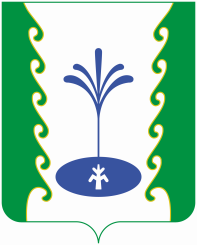 